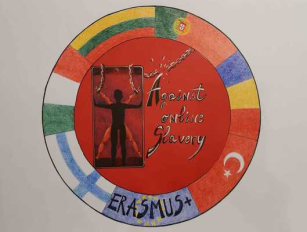 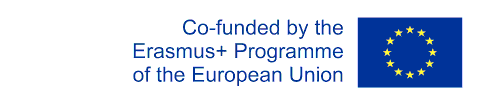 Plan de lectie 4AGAINST ONLINE SLAVERY (2019-1-FI01-KA229-060725)Tara/Scoala:Italy I.I.S.S. Jacopo del Duca-Bianca Amato CefalùItaly I.I.S.S. Jacopo del Duca-Bianca Amato CefalùItaly I.I.S.S. Jacopo del Duca-Bianca Amato CefalùProfesor :Giovanna Liberto and Gianni CataneseGiovanna Liberto and Gianni CataneseGiovanna Liberto and Gianni CataneseObiect:Ed. civica+ ITEd. civica+ ITEd. civica+ ITSubiect :Dependenta de internetDependenta de internetDependenta de internetVarsta elevilor:15-16Durata lectiei:60 minute/lectieObiective:Fenomenul dependenței de internet în rândul tinerilor a devenit din ce în ce mai grav în ultimii ani.Sunteți chemat să organizați o campanie de conștientizare a școlii:Va trebui să realizați un poster și o broșură care să explice cum să vă informați despre utilizarea corectă a instrumentelor tehnologice.Va exista un moment final al temei în care va trebui să ilustrezi munca ta colegilor din alte clase.Lectia 1. - Prezentarea proiectului de către profesori.- Brainstorming inițial.- Organizarea grupurilor de lucru.- Atribuirea rolurilor și sarcinilor.- Analiza sloganurilor, afișelor publicitare, analiza și alegerea materialului disponibil: discuție pe  textele și imaginile care urmează să fie produse sau utilizate.- Conceperea si proiectarea aspectului grafic al posterului si brosurii in varianta hartie.- Realizarea afișului și a broșuriiLectia 2. - Alegerea punctelor strategice unde să postați afișul.- Grupul se va gândi la modul de prezentare a produsului, stârnind interesul colegilor de clasă pentru alte clase. În plus, membrii grupului se vor exersa reciproc pentru a prezenta prezentarea propriu-zisă, alegând componentele pe care le consideră cele mai potrivite.- Prezentarea lucrării colegilor din celelalte clase.Materiale:Carti , computer, smartphonesMetode folosite:Lucrul cu diverse resurse ale rețelei, pregătirea unui poster și a unei broșuri, ascultarea, dezbaterea, consultareaEvaluarea obiectivelor dobândite:Profesorii vor evalua originalitatea, munca organizatorică, limbajul folosit în poster și în textul broșurii, angajamentul, participarea, respectarea regulilor și a timpului de lucru.